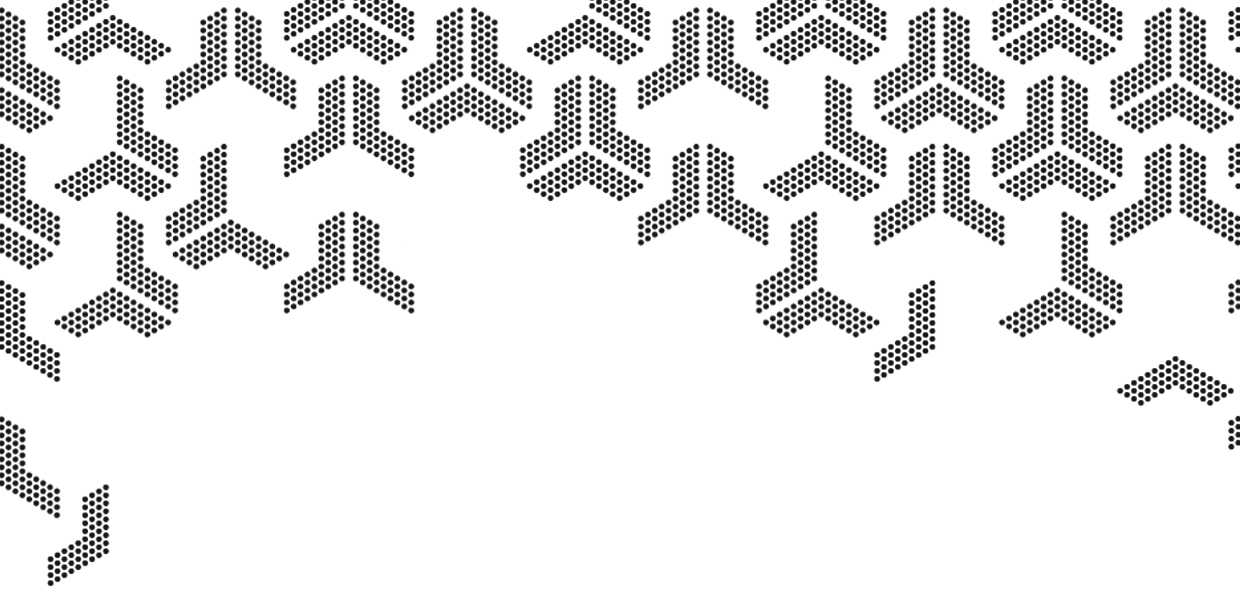 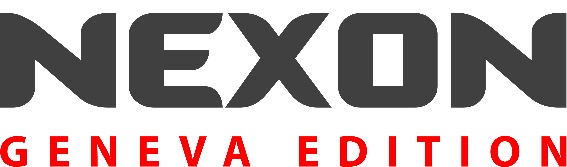 Highlights:A Bold, Dynamic, Sporty compact SUV featuring Tata Motors’ IMPACT design philosophyThe NEXON Geneva Edition is the designer’s visualization of the NEXON ConceptIt has a new generation diesel engine with multi-mode drive selectionUnique design features - contrast tone roof colour, beltline finisher and ‘X’ factor Striking LED tail-lamps and stylish projector headlamps with daytime running lights (DRL)HARMAN Infotainment System with a dash-top touchscreen and enhanced connectivity features Reinforcing Tata Motors’ IMPACT design language, the NEXON Geneva Edition reflects a dynamic and sporty design. Boasting a well sculpted body that portrays a sense of power and agility, the NEXON Geneva Edition flaunts an appealing exterior design with a dual tone exterior color scheme. The car sports a dynamic silhouette that emphasizes the compact and sporty design, making it look sleek and proportionate. 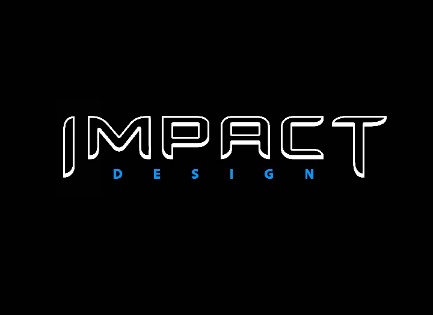 The NEXON Geneva Edition sports aerodynamically designed front pillars and a rear spoiler that provides a large windshield area for all-round visibility. The front fascia of the car appears athletic with a chrome ‘Humanity Line’ on the upper grill featuring stylish projector headlamps with daytime running lights (DRLs). The ‘X’ factor at the rear adds a sporty signature to the vehicle. Striking LED tail lamps, a contrast tone rising beltline finisher and a floating roof enhances the rear aesthetics of the car, while the dynamic and stylish 17” alloy wheels provide a premium exterior look. Sporty roof rails integrated with the exterior design make the NEXON Geneva Edition look athletic and purposeful. Along with extraordinary exteriors, the NEXON Geneva Edition also comes with plush interiors that include a premium openable grand console with armrest to complement the SUV character excellent interior capacity. A dynamic, elegant integrated dashboard design with premium materials and surface texture gives an upmarket feel to the car. Ergonomically placed bottle and cup holders, multiple utility spaces, handbag hangers, laptop & iPad trays to ensure hassle free long journeys and city drives. Automatic climate control with rear AC vents makes the passengers more comfortable at rear.With utmost importance to safety and complying with all upcoming safety regulations in the Indian market, the NEXON Geneva Edition is equipped with front dual airbags, advanced dual path suspension, 9th generation ABS with EBD with Corner Stability Control to ensure a safe drive, while the ISOFIX at the rear outboard seats ensures child safety. There is a rear-view camera interface with an inbuilt touchscreen infotainment system that gives added convenience.The NEXON Geneva Edition on display is equipped with a 1.5L diesel engine capable of modifying its output with three drive modes configuration.  Boasting a 6-speed manual transmission gearbox for smoother gear shifts, 17” classy alloy wheels, dual path suspension for superior ride comfort, superior NVH characteristics for class leading experience along with ergonomically designed control systems and an electric power assisted steering, the NEXON Geneva Edition delivers a superlative driving experience on all kinds of roads.The NEXON Geneva Edition boasts of a best-in-class acoustic performance package. It comes with an advanced infotainment system, featuring a dash-top touchscreen exclusively designed by HarmanTM, a comprehensive speaker system for surround sound effect and intelligent features such as voice command recognition. The acoustics have been certified by globally renowned audio experts from HarmanTM. Additionally, the NEXON Geneva Edition offers next-gen connectivity with a host of smartphone applications to carry your digital world around.Key Technical Specifications:- Ends -Vehicle TypeCompact SUVFuel TypeDiesel Engine1.5L Revotorq Diesel engineNo. of Cylinders4SteeringElectric power assisted - Rack and Pinion steeringWheelbase (mm)2498Length x Width x Height (mm)3995 x 1811.4 x 1607.4 Transmission6 Speed Manual Transmission (MT) Fuel Tank Capacity (Liters)44Wheel Size17”